Приложение 1: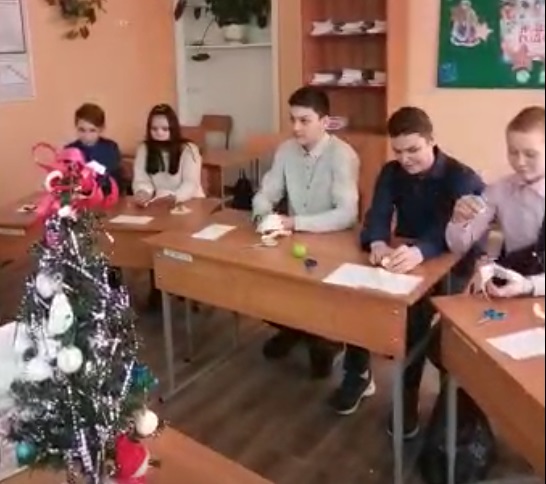 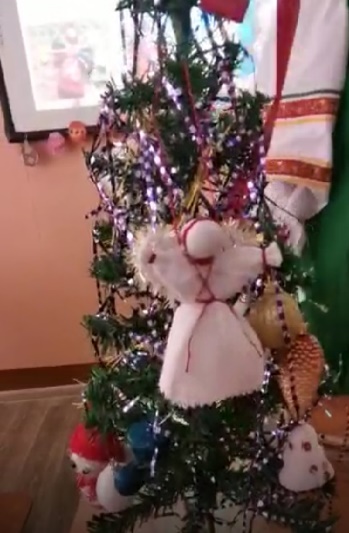 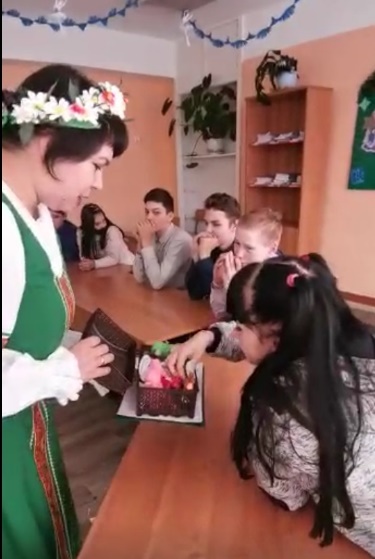 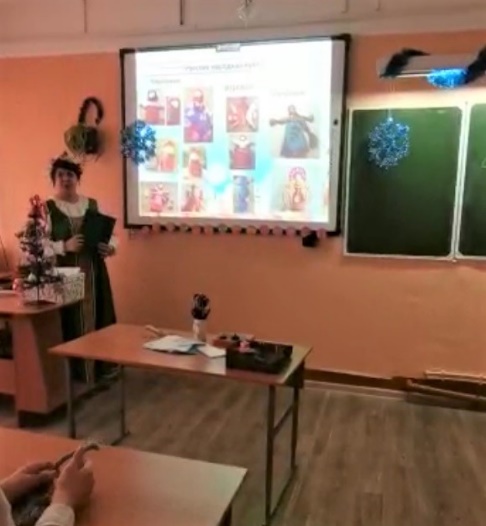 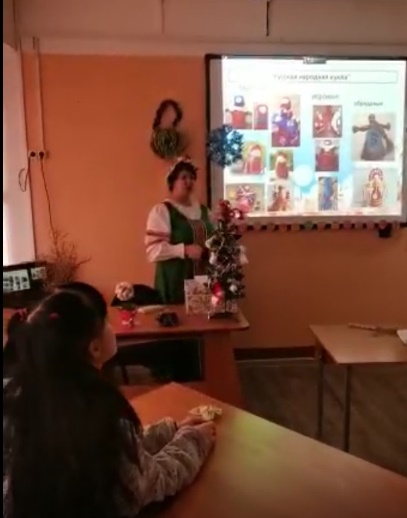 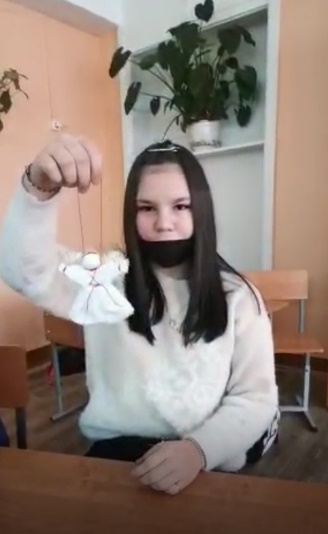 